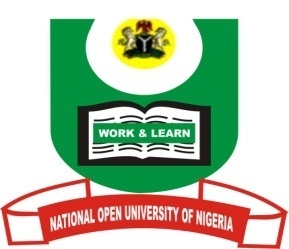 NATIONAL OPEN UNIVERSITY OF NIGERIA14-16 AHMADU BELLO WAY, VICTORIA ISLAND, LAGOSSCHOOL OF ARTS AND SOCIAL SCIENCESJUNE/JULY 2013 EXAMINATIONCOURSE CODE: MAC 316COURSE TITLE: MASS COMMUNICATION AND NATIONAL DEVELOPMENTTIME ALLOWED: 2HRSINSTRUCTIONS: ANSWER QUESTION ONE WHICH IS COMPULSORY WITH ANY OTHER TWODiscuss at length the role of the Mass Media in National Development.(15 marks)(b)List and discuss briefly three major patterns of mass media ownership known in general literature.(15 marks)Discuss the history of the mass media in Nigeria.(10 marks)(b)Briefly explain the structure of the mass media in Nigeria. (10 marks)List and explain the economic and political development challenges in National Development. Give three each of both.(20 marks)Briefly discuss the ACADA model(20 marks)What are the perspectives of development?(10 marks)(b)Discuss two of these perspectives.(10 marks)